Publicado en Barcelona el 19/02/2024 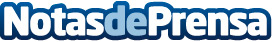 AleaSoft: La fotovoltaica alcanza la mayor producción diaria para un febrero en España, Portugal e ItaliaEn la tercera semana de febrero, los precios de los mercados eléctricos europeos continuaron estables, la mayoría con promedios menores que 70 €/MWh. El mercado MIBEL registró los promedios más bajos por segunda semana consecutiva. La fotovoltaica registró la producción diaria más alta de la historia para un mes de febrero en España, Portugal e Italia. Los futuros de gas y CO2 continuaron bajando y registraron precios de cierre que no se alcanzaban desde junio de 2023 y octubre de 2021, respectivamenteDatos de contacto:Alejandro DelgadoAleaSoft Energy Forecasting900 10 21 61Nota de prensa publicada en: https://www.notasdeprensa.es/aleasoft-la-fotovoltaica-alcanza-la-mayor Categorias: Internacional Nacional Sector Energético http://www.notasdeprensa.es